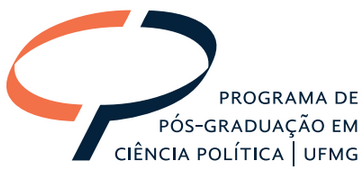 Course Syllabus This course aims at presenting an overview of contemporary Brazilian Politics. It is structured around four dimensions: (1) political institutions; (2) democratic innovations; (3) public policy; and (4) social struggles. Through these dimensions, the course seeks to present a snapshot of important trends in Brazilian Politics, also discussing some of its contemporary dilemmas and crossroads. Fully taught in English, the course seeks to broaden the audience of the Political Science Graduate Program, further developing its internationalization process.Disciplina: Tópicos Especiais em Teoria e Análise Política: Brazilian PoliticsCódigoSemestre: 2/2016Carga Horária: 45 (quarenta e cinco) Horas/AulaCarga Horária: 45 (quarenta e cinco) Horas/AulaMeetingTopicLecturerPresentation of the course outlineRicardo Mendonça and Dawisson LopesThe Brazilian democratization process and the National Constitutional Convention (1987-1988) Leonardo AvritzerBrazilian Political SystemBruno ReisMoney, power and the dilemmas of the Brazilian political systemBruno ReisDemocratic innovation in post 1988 BrazilLeonardo AvritzerBrazilian social inequalities and the burden of PatrimonialismJorge AlexandreDesigns in Brazilian public policyAna KarruzEnergy PolicyKlaus DalgaardEnvironmental PolicyKlaus DalgaardForeign PolicyDawisson LopesDefense PolicyDawisson LopesAffirmative action and educationAna KarruzGender Policy and PolitcsMarlise MattosFeminist, Gender and Race struggles	Marlise MattosThe 2013-2016 Cycle of ProtestsRicardo Mendonça